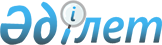 Көшелерді қайта атау туралыҚарағанды облысы Нұра ауданы Кәрім Мыңбаев ауылының әкімінің 2018 жылғы 6 сәуірдегі № 1 шешімі. Қарағанды облысының Әділет департаментінде 2018 жылғы 25 сәуірде № 4725 болып тіркелді
      Қазақстан Республикасының 2001 жылғы 23 қаңтардағы "Қазақстан Республикасындағы жергілікті мемлекеттік басқару және өзін-өзі басқару туралы" Заңына, Қазақстан Республикасының 1993 жылғы 8 желтоқсандағы "Қазақстан Республикасының әкімшілік-аумақтық құрылысы туралы" Заңына және Қарағанды облыстық ономастика комиссиясының 2018 жылғы 7 ақпандағы қорытындысына сәйкес, Нұра ауданы Кәрім Мыңбаев ауылының әкімі ШЕШІМ ЕТТІ:
      1. Нұра ауданы Кәрім Мыңбаев ауылының көшелері:
      1) Центральная көшесі Бейбітшілік көшесіне;
      2) Дорожная көшесі Тәуелсіздік көшесіне;
      3) Набережная көшесі Желтоқсан көшесіне қайта аталсын. 
      2. Осы шешімнің орындалуын бақылауды өзіме қалдырамын.
      3. Осы шешім алғашқы ресми жарияланған күнінен кейін күнтізбелік он күн өткен соң қолданысқа енгізіледі.
					© 2012. Қазақстан Республикасы Әділет министрлігінің «Қазақстан Республикасының Заңнама және құқықтық ақпарат институты» ШЖҚ РМК
				
      Ауыл әкімі

А. Жұматаев
